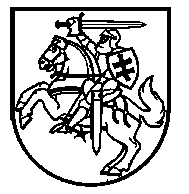 LIETUVOS RESPUBLIKOS ŠVIETIMO IR MOKSLO MINISTRASĮSAKYMASDĖL INFORMACIJOS, KURIOS REIKIA MOKYMO LĖŠŲ SUMAI APSKAIČIUOTI, TEIKIMO ŠVIETIMO INFORMACINIŲ TECHNOLOGIJŲ CENTRUI TVARKOS APRAŠO PATVIRTINIMO2018 m. rugpjūčio 28 d. Nr. V-706VilniusVadovaudamasi Mokymo lėšų apskaičiavimo, paskirstymo ir panaudojimo tvarkos aprašu, patvirtintu Lietuvos Respublikos Vyriausybės 2018 m. liepos 11 d. nutarimu Nr. 679 „Dėl Mokymo lėšų apskaičiavimo, paskirstymo ir panaudojimo tvarkos aprašo patvirtinimo“, 21 punktu:1. T v i r t i n u Informacijos, kurios reikia mokymo lėšų sumai apskaičiuoti, teikimo Švietimo informacinių technologijų centrui tvarkos aprašą (pridedama).2. P r i p a ž į s t u netekusiais galios:2.1. Lietuvos Respublikos švietimo ir mokslo ministro 2011 m. rugpjūčio 24 d. įsakymą Nr. V-1557 „Dėl Informacijos, kurios reikia mokinio krepšelio lėšų sumai apskaičiuoti, teikimo Švietimo informacinių technologijų centrui tvarkos aprašo patvirtinimo“;2.2. Lietuvos Respublikos švietimo ir mokslo ministro 2015 m. gruodžio 23 d. įsakymą Nr. V-1331 „Dėl Informacijos, kurios reikia mokymo lėšų sumai apskaičiuoti, teikimo Švietimo informacinių technologijų centrui tvarkos aprašo patvirtinimo“.3. Šis įsakymas įsigalioja 2018 m. rugsėjo 1 dieną.Švietimo ir mokslo ministrė                                                                               Jurgita PetrauskienėPATVIRTINTALietuvos Respublikos švietimo ir mokslo ministro 2018 m.                     d. įsakymu Nr. V-INFORMACIJOS, KURIOS REIKIA MOKYMO LĖŠŲ SUMAI APSKAIČIUOTI, TEIKIMO ŠVIETIMO INFORMACINIŲ TECHNOLOGIJŲ CENTRUI TVARKOS APRAŠAS. Informacijos, kurios reikia mokymo lėšų sumai apskaičiuoti, teikimo Švietimo informacinių technologijų centrui tvarkos aprašas (toliau – Aprašas) nustato informacijos, kurios reikia mokymo lėšų sumai apskaičiuoti (toliau – informacija), teikimo Švietimo informacinių technologijų centrui (toliau – ITC) tvarką, informacijos teikimo terminus. Informaciją teikia valstybinės, savivaldybių ir nevalstybinės mokyklos, teikiančios bendrąjį, ikimokyklinį ir priešmokyklinį ugdymą (toliau kartu – mokyklos), bei savivaldybės. . Šiame Apraše vartojamos sąvokos atitinka Lietuvos Respublikos švietimo įstatyme, Mokymo lėšų apskaičiavimo, paskirstymo ir panaudojimo tvarkos apraše, patvirtintame Lietuvos Respublikos Vyriausybės 2018 m. liepos 11 d. nutarimu Nr. 679 „Dėl  Mokymo lėšų apskaičiavimo, paskirstymo ir panaudojimo tvarkos aprašo patvirtinimo“ (toliau – Mokymo lėšų apskaičiavimo, paskirstymo ir panaudojimo tvarkos aprašas), vartojamas sąvokas.3. Mokyklos suveda į Mokinių registrą:3.1. mokyklos, išskyrus Aprašo 3.2 papunktyje nurodytas mokyklas, – informaciją apie mokinių skaičių einamųjų metų rugsėjo 1 dieną;3.2. ligoninių mokyklos (ligoninių klasės), sanatorijų mokyklos (sanatorijų klasės), nepilnamečių tardymo izoliatoriai ir pataisos įstaigų mokyklos (nepilnamečių tardymo izoliatorių ir pataisos įstaigų klasės), tardymo izoliatorių ir (ar) pataisos įstaigų suaugusiųjų mokyklos (suaugusiųjų klasės), specialiosios mokyklos (skyriai), skirti elgesio ir emocijų sutrikimų turintiems mokiniams, taip pat specialiosios mokyklos, skirtos sveikatos problemų turintiems mokiniams (sergantiems įvairiomis  lėtinėmis ligomis, dėl kurių jie turi didelių ar labai didelių specialiųjų ugdymosi poreikių), – informaciją, pagal kurią Mokymo lėšų apskaičiavimo, paskirstymo ir panaudojimo tvarkos aprašo 11 punkte nustatyta tvarka yra apskaičiuojamas vidutinis metinis mokinių skaičius.4. Mokyklos Švietimo valdymo informacinės sistemoje suformuoja ataskaitą pagal Aprašo prieduose nustatytas formas ir ją patvirtina (skiltyje „Viešieji aplankai“ pasirenkamas aplankas „Institucijos ataskaitos“ – „Bazinės ugdymo lėšos“ ir, spaudžiant nuorodą „Mokymo lėšų ataskaita“, suformuojama ataskaita pagal Aprašo prieduose nustatytas formas, kuri patvirtinama suformuotoje ataskaitoje paspaudžiant nuorodą „Tvirtinti“) ne vėliau kaip:4.1. mokyklos, išskyrus Aprašo 4.2 papunktyje nurodytas mokyklas, – iki einamųjų metų rugsėjo 5 dienos;4.2. profesinės mokyklos, ligoninių mokyklos (ligoninių klasės), sanatorijų mokyklos (sanatorijų klasės), nepilnamečių tardymo izoliatoriai ir pataisos įstaigų mokyklos (nepilnamečių tardymo izoliatorių ir pataisos įstaigų klasės), tardymo izoliatorių ir (ar) pataisos įstaigų suaugusiųjų mokyklos (suaugusiųjų klasės), specialiosios mokyklos (skyriai), skirti elgesio ir emocijų sutrikimų turintiems mokiniams, taip pat specialiosios mokyklos, skirtos sveikatos problemų turintiems mokiniams (sergantiems įvairiomis  lėtinėmis ligomis, dėl kurių jie turi didelių ar labai didelių specialiųjų ugdymosi poreikių), – iki einamųjų metų rugsėjo 10 dienos.5. Švietimo ir mokslo ministerija gali prašyti valstybinių mokyklų, o savivaldybės – savivaldybės ir nevalstybinių mokyklų Švietimo valdymo informacinės sistemoje suformuoti ataskaitas pagal Aprašo prieduose nustatytas formas ir jas patvirtini ankstesniais terminais, nei nustatyta Aprašo 4 punkte. 6. Savivaldybės patikrina savivaldybių ir nevalstybinių mokyklų Mokinių registre ir Švietimo valdymo informacinėje sistemoje pateiktą informaciją ir suformuoja suvestines mokyklų ataskaitas (skiltyje „Viešieji aplankai“ pasirenkamas aplankas „Institucijos ataskaitos“, jame – aplankas „Klasių krepšelio duomenys“ ir spaudžiama nuoroda „Mokymo lėšų ataskaita“) ne vėliau kaip: 6.1. mokyklų, išskyrus nurodytų Aprašo 6.2 papunktyje, suvestinę ataskaitą – iki einamųjų metų rugsėjo 6 dienos 16 val.;6.2. ligoninių mokyklų (ligoninių klasių), sanatorijų mokyklų (sanatorijų klasių), nepilnamečių tardymo izoliatorių ir pataisos įstaigų mokyklų (nepilnamečių tardymo izoliatorių ir pataisos įstaigų klasių), tardymo izoliatorių ir (ar) pataisos įstaigų suaugusiųjų mokyklų (suaugusiųjų klasių), specialiųjų mokyklų (skyrių), skirtų elgesio ir emocijų sutrikimų turintiems mokiniams, taip pat specialiųjų mokyklų, skirtų sveikatos problemų turintiems mokiniams (sergantiems įvairiomis  lėtinėmis ligomis, dėl kurių jie turi didelių ar labai didelių specialiųjų ugdymosi poreikių), suvestinę ataskaitą – iki einamųjų metų rugsėjo 11 dienos 16 val. (šios ataskaitos neteikiamos, jei šiame papunktyje nurodytų mokyklų savivaldybėje nėra).7. Savivaldybės suvestines ataskaitas patvirtina parašu ir skenuotus dokumentus pateikia ITC elektroniniu paštu klasiukrepselis@ipc.lt ne vėliau kaip: 7.1. mokyklų, išskyrus nurodytų Aprašo 7.2 papunktyje, suvestinę ataskaitą – iki einamųjų metų rugsėjo 9 dienos;7.2. ligoninių mokyklų (ligoninių klasių), sanatorijų mokyklų (sanatorijų klasių), nepilnamečių tardymo izoliatorių ir pataisos įstaigų mokyklų (nepilnamečių tardymo izoliatorių ir pataisos įstaigų klasių), tardymo izoliatorių ir (ar) pataisos įstaigų suaugusiųjų mokyklų (suaugusiųjų klasių), specialiųjų mokyklų (skyrių), skirtų elgesio ir emocijų sutrikimų turintiems mokiniams, taip pat specialiųjų mokyklų, skirtų sveikatos problemų turintiems mokiniams (sergantiems įvairiomis  lėtinėmis ligomis, dėl kurių jie turi didelių ar labai didelių specialiųjų ugdymosi poreikių), suvestinę ataskaitą – iki einamųjų metų rugsėjo 14 dienos.8. Valstybinės mokyklos ataskaitą pagal Aprašo prieduose nustatytas formas patvirtina parašu ir skenuotus dokumentus pateikia ITC elektroniniu paštu klasiukrepselis@ipc.lt ne vėliau kaip:8.1. mokyklos, išskyrus nurodytas Aprašo 8.2 papunktyje, – iki einamųjų metų rugsėjo 9 dienos;8.2. profesinės mokyklos, ligoninių mokyklos (ligoninių klasės), sanatorijų mokyklos (sanatorijų klasės), nepilnamečių tardymo izoliatoriai ir pataisos įstaigų mokyklos (nepilnamečių tardymo izoliatorių ir pataisos įstaigų klasės), tardymo izoliatorių ir (ar) pataisos įstaigų suaugusiųjų mokyklos (suaugusiųjų klasės), specialiosios mokyklos (skyriai), skirti elgesio ir emocijų sutrikimų turintiems mokiniams, taip pat specialiosios mokyklos, skirtos sveikatos problemų turintiems mokiniams (sergantiems įvairiomis  lėtinėmis ligomis, dėl kurių jie turi didelių ar labai didelių specialiųjų ugdymosi poreikių), – iki einamųjų metų rugsėjo 14 dienos.9. Jei Mokinių registre pastebima netikslumų, jie taisomi laikantis šių nuostatų:9.1. ITC, Mokinių registre pastebėjęs netikslumų, apie juos informuoja valstybines mokyklas ar atitinkamas savivaldybes elektroniniu paštu, savivaldybės nedelsdamos apie netikslumus informuoja mokyklas su prašymu juos ištaisyti, o mokyklos juos ištaiso;9.2. kai po Aprašo 4–6 punktuose nurodytų terminų Mokinių registre netikslumus pastebi mokyklos ar savivaldybės, jos telefonu arba elektroniniu paštu klasiukrepselis@ipc.lt apie tai praneša ITC su prašymu leisti pataisyti netikslumus ir gavusios iš ITC pranešimą, kad leidžiama taisyti netikslumus, juos ištaiso;9.3. mokykla ištaiso netikslumus Mokinių registre, Švietimo valdymo informacinės sistemoje suformuoja naują ataskaitą pagal Aprašo prieduose nustatytas formas ir ją patvirtina. Savivaldybė Švietimo valdymo informacinėje sistemoje suformuoja naują suvestinę mokyklų ataskaitą;9.4. patikslintos savivaldybių suvestinės ataskaitos ar valstybinių mokyklų ataskaitos pagal Aprašo prieduose nustatytas formas turi būti patvirtintos parašu ir skenuoti dokumentai pateikti ITC elektroniniu paštu klasiukrepselis@ipc.lt per 3 darbo dienas nuo tada, kai buvo pastebėtas netikslumas (Aprašo 9.2 papunktyje nurodytais atvejais – nuo tada, kai mokykla gauna ITC pranešimą, kad leidžiama taisyti netikslumus), bet ne vėliau kaip iki einamųjų metų rugsėjo 16 dienos.10. ITC suvestinę informaciją apie mokinių skaičių (mokinių skaičių iš viso, iš jų: mokinių, besimokančių pagal ikimokyklinio ugdymo programą; mokinių, besimokančių pagal priešmokyklinio ugdymo programą; mokinių, besimokančių pagal bendrojo ugdymo programas) ir mokymo lėšas (mokymo lėšas iš viso, iš jų: pagal kiekvieną iš Mokymo lėšų apskaičiavimo, paskirstymo ir panaudojimo tvarkos aprašo 12.1–12.5 bei 14.1–14.5 papunkčiuose nurodytų ugdymo reikmių) pagal savivaldybes ir valstybines mokyklas pateikia Švietimo ir mokslo ministerijai iki einamųjų metų rugsėjo 18 dienos.______________________